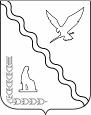 МУНИЦИПАЛЬНОЕ бюджетное ОБЩЕОБРАЗОВАТЕЛЬНОЕ УЧРЕЖДЕНИЕ СРЕДНЯЯ ОБЩЕОБРАЗОВАТЕЛЬНАЯ ШКОЛА №10имени А.с.Пушкина муниципального образования Тимашевский район                  ПРИКАЗ  От 26.10.2023                                                                                              № 224-0ст. МедведовскаяО работе телефона «горячей линии» по вопросам организации и проведения государственной итоговой аттестации по образовательным программам основного общего и среднего общего образования в МБОУ СОШ №10 в 2023 – 2024 учебном годуВ соответствии с приказом управления образования муниципального образования Тимашевский район от ___________ №775 «О работе телефонов «горячей линии» по вопросам организации и проведения государственной итоговой аттестации по образовательным программам основного общего и среднего общего образования в муниципальном образовании Тимашевский район», в целях снижения социальной напряжённости и оказания консультативной помощи по вопросам подготовки и проведения государственной итоговой аттестации п р и к а з ы в а ю: Заместителю директора п УВР Денисову Якову Денисовичу: Обеспечить в МБОУ СОШ №10 условия для работы телефонов «горячей линии» по вопросам организации и проведения государственной итоговой аттестации по образовательным программам основного общего и среднего общего образования.Разместить информацию о работе телефонов «горячей линии» на сайте и информационном стенде.Довести до сведения педагогических работников, выпускников 9, 11-х классов, родителей (законных представителей) информацию о работе телефонов «горячей линии». Контроль за выполнением настоящего приказа оставляю за собой.Приказ вступает в силу со дня его подписания.Директор МБОУ СОШ №10                                                              Л.В. Варламова